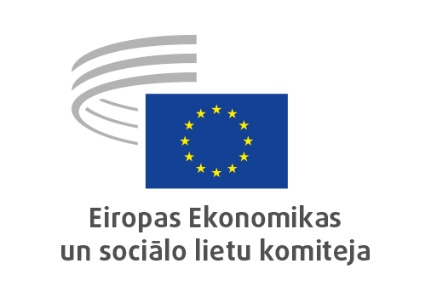 Transporta, enerģētikas, infrastruktūras un informācijas sabiedrības specializētā nodaļa
TEN 2021. GADA DARBA PROGRAMMA TEN darba programma nāk klajā uzreiz pēc tam, kad Eiropadome ir apstiprinājusi Eiropas Komisijas (EK) priekšlikumu 2030. gadam izvirzīt vērienīgākus mērķus klimata jomā. Ilgtermiņā tas nozīmē paātrināt zaļo pārkārtošanu un sasniegt jauno mērķi – līdz 2030. gadam par 55 % samazināt siltumnīcefekta gāzu emisijas un līdz 2050. gadam panākt klimatneitralitāti. Tas ir vērienīgs plāns, un tajā būtu jāpatur prātā sociāli taisnīga un ekonomiski pamatota pārkārtošana, izmantojot Eiropas zaļo kursu, lai “nevienu neatstātu novārtā”.Eiropas zaļais kurss ir skaidra prioritāte un atveseļošanas plāna pamatelements. Covid-19 krīzes laikā gūtā pieredze gandrīz noteikti paātrinās virzību uz jauniem darba, automatizācijas un digitalizācijas veidiem. Patiešām, ir pavērušās ilgtspējīgu enerģijas, transporta un vispārējas nozīmes pakalpojumu projektu, tehnoloģiju un tirgus risinājumu finansēšanas iespējas ar augstu potenciālu sniegt tiešus labumus iedzīvotājiem un vietējām teritorijām. Pamatojoties uz TEN specializētās nodaļas iepriekšējo darbu informācijas sabiedrības un mediju jomā, kā arī saskaņā ar drošības savienības mērķiem, TEN specializētā nodaļa paredz darbu iekšējās drošības jomā. Galvenais motīvs 2021. gadā būs Eiropas Savienības (ES) atveseļošana un noturība. Visām turpmāk minētajām nozarēm ir svarīga loma, lai darba ņēmēji, uzņēmumi un iedzīvotāji zināmā mērā varētu atgriezties normālā situācijā. Eiropas iniciatīvām būs arvien izteiktāks transversāls raksturs. Tāpēc TEN specializētā nodaļa cer uz aktīvu sadarbību ar pārējām nodaļām un CCMI, lai nodrošinātu Eiropas organizētas pilsoniskās sabiedrības plašu un saskanīgu līdzdalību Eiropas politikas veidošanā.Gatavojoties nākamajam gadam enerģētikas, transporta un vispārējas nozīmes pakalpojumu, informācijas sabiedrības un plašsaziņas līdzekļu jomā, TEN specializētā nodaļa ir iecerējusi vērā ņemamu darba programmu. Tai būs saspringts grafiks, jo jauni priekšlikumi jau tiek sniegti 2020. gada pēdējos mēnešos un ir gaidāmi vēl visa 2021. gada laikā. Tas nozīmēs arī to, ka TEN specializētās nodaļas locekļiem būs vairākas iespējas paust visu dalībvalstu organizētas pilsoniskās sabiedrības viedokli Eiropas politikas veidošanā pašreizējos sarežģītajos apstākļos. Visbeidzot, kā vispārīga piezīme attiecībā uz visu TEN specializētās nodaļas darbu un TEN specializētās nodaļas tematiskajām izpētes grupām (TIG) ir jāņem vērā, ka 2020. gadā smagu ietekmi radīja Covid-19, kas izraisīja vēl nepieredzētu veselības, ekonomikas un sociālo krīzi visā pasaulē. Pandēmijas ietekme neapšaubāmi būs izjūtama arī 2021. gadā, tāpēc TEN specializētā nodaļa un tās tematiskās izpētes grupas pielāgos savas prioritātes un darbību, lai reaģētu uz koronavīrusa uzliesmojumu un mazinātu tā sociālekonomisko ietekmi Eiropas Savienībā.ENERĢĒTIKAŠis ir izšķirošs laiks ES turpmākajai attīstībai — no Covid-19 pandēmijas izrietošā ārkārtas situācija veselības jomā rada milzīgus zaudējumus visām ekonomikas nozarēm, savukārt klimata pārmaiņu problēma tajā pašā laikā nozīmē, ka mums arī turpmāk ir jātiecas uz Eiropas zaļajā kursā un digitalizācijas programmā noteiktajiem mērķiem. Jaunā daudzgadu finanšu shēma un NextGenerationEU pagaidu instruments sniegs finansiālu stimulu, lai atbalstītu atveseļošanu. Eiropas Komisija (EK) ir nākusi klajā ar ļoti vērienīgu darba programmu, kas, neraugoties uz to, ka tā sastāv no vairākiem atšķirīgiem jaunu un pielāgotu tiesību aktu priekšlikumiem, būtu jāskata kopumā, ņemot vērā vispārējo mērķi panākt klimatneitralitāti. Tomēr ir jāņem vērā finansiālā un sociālā spriedze, ar ko saskaras iedzīvotāji un uzņēmumi, kurus skārusi krīze, tostarp bezdarbs un nabadzība. Uzņēmumi, kuriem 2020. gada pavasarī bija likviditātes problēmas, tagad saskaras ar jaunu maksātnespējas risku. Tāpēc, īstenojot Eiropas Komisijas darba programmu, pienācīgi jāņem vērā nepieciešamība atjaunot tirgus un nodrošināt sociālo un teritoriālo kohēziju, piemēram, pienācīgi apsverot enerģētikas nozarē veikto pasākumu reālo ietekmi uz iedzīvotāju un uzņēmumu, jo īpaši MVU, dzīvi, kā arī apzinot jaunas uzņēmējdarbības iespējas, saglabājot apdraudētās darbvietas un radot jaunas darbvietas. Tas atbilst arī Portugāles prezidentūras prioritātēm nākamajam pusgadam, kurā galvenā uzmanība tiks pievērsta noturīgai, zaļai, sociālai, digitālai un globālai ES. Izpētes grupa 2020. gada ziņojums par enerģētikas savienības stāvokli un nacionālo enerģētikas un klimata plānu novērtējums (TEN/724) būs iespēja izskatīt dažādās perspektīvas saistībā ar šo tematu un to finansiālo ilgtspēju, kā arī analizēt dalībvalstu veiktos un plānotos pasākumus, tostarp taisnīgas pārkārtošanās kontekstā. Enerģētiskās nabadzības mazināšana un aizsardzības nodrošināšana neaizsargātām mājsaimniecībām joprojām būs viena no TEN specializētās nodaļas prioritātēm, ko īstenos ciešā sadarbībā ar SOC specializēto nodaļu. Šī tēma ir saistīta ar vispārējas nozīmes pakalpojumu (VNP) politikas jomu, un to izskatīs izpētes grupa Eiropas renovācijas vilnis (TEN/723). Iniciatīvās paredzēts plašs pasākumu klāsts, lai līdz 2030. gadam vismaz divkāršotu ikgadējo energorenovācijas līmeni dzīvojamās un nedzīvojamās ēkās, nodrošinot energoefektivitāti par pieņemamu cenu un sniedzot impulsu būvniecības ekosistēmai un darbvietu radīšanai šajā nozarē. Pēc tam tiks pārskatīta Energoefektivitātes direktīva un Direktīva par ēku energoefektivitāti, kurā paredzēta obligātu minimālo energoefektivitātes standartu (MEPS) pakāpeniska ieviešana esošajām ēkām. Šajā saistībā TEN specializētā nodaļa veicinās pētījumu par minimālajiem energoefektivitātes standartiem dzīvojamo ēku sektorā, lai izvērtētu minimālo energoefektivitātes standartu attiecināšanu uz dažādiem ēku veidiem, galveno uzmanību pievēršot ietekmei uz patērētājiem enerģētiskās nabadzības un neaizsargātības situācijā un izklāstot politikas ieteikumus. Attiecībā uz energosistēmu un infrastruktūras turpmāko organizāciju TEN specializētā nodaļa ir atkārtoti uzsvērusi, cik svarīga ir visu patērētāju – mājsaimniecību, uzņēmumu un energokopienu – aktīva līdzdalība viedo energosistēmu attīstībā. Kā uzsvērts EESK atzinumā Starp Eiropas mēroga supertīklu un vietējām enerģētiskajām salām (TEN/706), EESK atzinumos, aplūkojot publiskos ieguldījumus infrastruktūrā, būtu sīkāk jāprecizē jautājums par infrastruktūras īpašumtiesībām un kontroli, jo īpaši tāpēc, ka tas ir saistīts ar ievērojamu publiskā finansējuma apjomu.Komiteja nesen pabeidza izstrādāt atzinumus par diviem papildinošiem EK paziņojumiem, proti, par ES energosistēmas integrācijas stratēģiju (TEN/717) un Ūdeņraža stratēģiju (TEN/718); atzinumi tika pieņemti EESK janvāra plenārsesijā. Daudzas likumdošanas iniciatīvas tiks veidotas šo stratēģiju ietvaros. Lai nodrošinātu, ka kopīgu interešu projekti, kas veido savienojumus starp enerģijas tirgiem, tiek īstenoti savlaicīgi, Eiropas Komisija 2020. gada beigās nāca klajā ar priekšlikumu pārskatīt TEN-E regulas pamatnostādnes, kurās paredzēti noteikumi Eiropas energoinfrastruktūras izstrādei un sadarbspējai. Pašlaik TEN specializētā nodaļa rūpīgi izvērtē ierosināto jauno regulu. Saistībā ar transporta jomu tiks pārskatīta Direktīva par alternatīvo degvielu infrastruktūras ieviešanu, lai nodrošinātu blīva, plaša alternatīvo degvielu infrastruktūras tīkla pieejamību un izmantojamību visā ES, galvenokārt attiecībā uz enerģijas uzkrāšanu (dambji un elektriskie akumulatori), dabasgāzi un hibrīdgāzi, kā arī ūdeņradi.Saistībā ar nākotnes energosistēmu organizāciju nozīmīgs temats TEN specializētās nodaļas darbā 2021. gadā būs arī atjaunojamo energoresursu loma — dekarbonizācijas un tīras elektrifikācijas mērķi nevar sasniegt, ja vien netiek būtiski palielināta atjaunojamo energoresursu daļa energoresursu struktūrā. Iniciatīva Atkrastes atjaunīgās enerģijas stratēģija (TEN/726) un plānotā Atjaunojamo energoresursu direktīvas pārskatīšana būs iespēja padziļināti novērtēt izmaiņas šajā jomā un pilsoniskās sabiedrības vārdā sniegt ieteikumus, tostarp saistībā ar biodegvielas lomu un potenciālu. Attiecībā uz gāzi tiks izstrādātas jaunas politikas nostādnes un pārskatīti esošie tiesību akti, tiecoties uz klimatneitralitāti. Metāns faktiski ir otrs nozīmīgākais siltumnīcefekta gāzu radītājs, kas veicina klimata pārmaiņas, un aptuveni vienu trešo daļu no antropogēnajām metāna emisijām pasaulē rada enerģētika. Pirmajos 2021. gada mēnešos TEN specializētā nodaļa rūpīgi izskatīs Metāna stratēģiju (TEN/725). Pēc tam tiks sagatavota likumdošanas iniciatīva, kas īpaši vērsta uz metāna emisiju samazināšanu enerģētikā; to izskatīs kopā ar plānoto trešās enerģētikas paketes pārskatīšanu attiecībā uz Dabasgāzes direktīvu un Dabasgāzes pārvades tīklu regulu, kas jāierosina, lai regulētu konkurētspējīgus dekarbonizētus gāzes tirgus.Visbeidzot, lai sasniegtu klimatneitralitāti, būs vajadzīga transversāla un ar citām specializētajām nodaļām un CCMI saskaņota pieeja, ņemot vērā, ka daudzas no EK paredzētajām iniciatīvām skar dažādas politikas jomas, kā to apliecina 2020. gada decembrī publicētais tiesību akta priekšlikums Ilgtspējas prasības akumulatoriem Eiropas Savienībā, kura mērķis ir nodrošināt konkurētspējīgu, aprites ekonomikas principam atbilstīgu, ilgtspējīgu un drošu vērtības ķēdi visiem Savienības tirgū laistajiem akumulatoriem. Citi kopīgu interešu temati varētu būt Kopīgo centienu regulas un Enerģētikas un vides atbalsta pamatnostādņu pārskatīšana. TEN specializētā nodaļa pievērsīs uzmanību energopatēriņa un energoefektivitātes ietekmei digitalizācijas jomā, tiklīdz būs skaidrs, ka digitālā tīkla izvēršana būs viens no svarīgākajiem faktoriem ES ekonomikas atveseļošanā. EESK arī uzskata, ka svarīga nozīme ir gaidāmajam priekšlikumam pārskatīt Enerģijas nodokļu direktīvu.Tematiskā izpētes grupa “Enerģētika” (TIG-E) centīsies saistīt EESK darba kārtību enerģētikas jautājumos ar plašāku ES enerģētikas politikas kontekstu un veicināt spēcīgāku pilsoniskās sabiedrības lomu, lai nodrošinātu sekmīgu enerģētikas pārkārtošanu, kas nevienu neatstāj novārtā.Šis mērķis tiks sasniegts, rīkojot ekspertu uzklausīšanas un publiskas konferences, locekļiem piedaloties ārējos pasākumos, kā arī atlasot attiecīgas tēmas izpētei un apspriešanai, sniedzot transversālu un uz nākotni vērstu ieguldījumu TEN specializētās nodaļas darbā un, iespējams, arī izstrādājot priekšlikumus pašiniciatīvas projektiem.Lai nākamajā gadā uzsāktu šādu dialogu, TIG-E locekļi veiks padziļinātu analīzi par galvenajiem un savstarpēji saistītajiem jautājumiem EK 2021. gada darba programmā, kurā paredzēts iekļaut plašu klāstu likumdošanas iniciatīvu, kas tieši vai netieši ietekmē enerģētikas jomu. Šis pārskats kopā ar vērtīgajiem ieskatiem, ko sniedz TIG-E locekļu īpašās zināšanas, radīs pamatu, lai turpmākajā darbā sekmētu koncentrēšanos uz konkrētiem tematiem. Iespējamie temati varētu būt, piemēram, vajadzība mazināt enerģētisko nabadzību, tostarp ieviešot kopējus standartus un pienācīgu infrastruktūru; atjaunojamo energoresursu nozīme turpmākajās energosistēmās saistībā ar Atjaunojamo energoresursu direktīvas gaidāmo pārskatīšanu; dekarbonizācijas procesa ietekme uz enerģētiku reģionālajā un vietējā līmenī; aktīvas iedzīvotāju lomas veicināšana šajā pārkārtošanā, jo īpaši attiecībā uz energokopienām.TRANSPORTSSavā 2021. gada darba programmā EK izklāsta savu transporta nozares koncepciju saistībā ar Eiropas zaļo kursu, koncentrējoties uz attiecīgo klimata tiesību aktu pārstrādāšanu. Uzsvars uz Eiropas zaļā kursa ietvaros plānoto darbu atspoguļo arī transporta nozarē paredzētās zaļās pārkārtošanās sistēmisko raksturu. Šajā saistībā TEN specializētā nodaļa pievērsīs īpašu uzmanību gan pasākumiem, ar kuriem Eiropas Komisija nāks klajā viedas un ilgtspējīgas mobilitātes jomā, gan arī ierosinājumam pārskatīt regulu par Eiropas transporta tīklu un Direktīvu par intelektiskām transporta sistēmām, kā arī ES 2021. gada dzelzceļa koridora iniciatīvu, kas paredz pārskatīt Dzelzceļa kravu pārvadājumu koridora regulu un veikt pasākumus dzelzceļa pasažieru pārvadājumu veicināšanai.Turklāt, ņemot vērā Eiropas Komisijas paziņojumu par tās jauno ilgtspējīgas un viedas mobilitātes stratēģiju, kas kalpos par ceļvedi nākamajiem gadiem un iezīmēs stratēģiju transporta nozarei, kuras pamatā ir pilnībā izveidots iekšējais tirgus un kura ir piemērota tīrai, digitālai un mūsdienīgai ekonomikai 2030. un 2050. gada perspektīvā, TEN specializētā nodaļa sniegs ieguldījumu atzinuma (TEN/729) izstrādē. TEN specializētā nodaļa cieši sekos šim tematam, pievēršoties transporta ilgtspējas palielināšanai.Jaunās pandēmijas situācijas dēļ būs jāņem vērā ar Covid-19 saistītās problēmas, un stratēģijā tās tiks risinātas, jo transports ir viena no krīzes vissmagāk skartajām nozarēm (piegādes ķēdes pārrāvumi, strauja lejupslīde ceļojumu un tūrisma jomā, savienojamības samazināšanās). Stratēģijā teikts, ka atjaunot spēcīgāku vienoto tirgu, kura pamatā ir ilgtspējīga, vieda un noturīga transporta sistēma, ir galvenais priekšnoteikums nozares spējai atlabt no krīzes un nodrošināt tās noturību pret iespējamām krīzēm nākotnē. Galvenie elementi ir atbilstīgi resursi ES finansējuma programmās, digitalizācijas attīstība, atbilstoši resursi un uzlabotas vadības sistēmas, kas dod iespēju laikus pabeigt TEN-T izveidi, transportlīdzekļu parka atjaunošana visās transporta jomās, paātrināta Eiropas vienotās transporta telpas izveides pabeigšana un tādu atlikušo šķēršļu likvidēšana, kas neļauj brīvi sniegt pakalpojumus. TEN specializētā nodaļa rūpīgi sekos līdzi visām šīs stratēģijas iniciatīvām un tās uzraudzīs, jo tās var tikt iesniegtas EESK apspriešanai šādās astoņās darbības jomās:veicināt tīrāku tehnoloģiju un alternatīvo degvielu ieviešanu autotransporta, jūras transporta un aviācijas nozarē; palielināt ilgtspējīgāku transporta veidu, piemēram, dzelzceļa un iekšzemes ūdensceļu, īpatsvaru un uzlabot efektivitāti visā transporta sistēmā;stimulēt patērētāju pareizo izvēli un mazemisiju praksi;ieguldīt mazemisiju un bezemisiju risinājumos, tostarp infrastruktūrā;īstenot TEN-T;attīstīt intelektiskas transporta sistēmas, tostarp multimodālo biļešu tirdzniecību;atjaunot pasažieru uzticību un tirgus pieprasījumu;stratēģijas sabiedriskā transporta pievilcības palielināšanai un tā paplašināšanai.Lai līdz 2050. gadam izveidotu klimatneitrālu Eiropu, TEN specializētā nodaļa rūpīgi sekos līdzi Eiropas Komisijas iniciatīvām, kas tiecas nodrošināt, ka ilgtspējīgs transports ir saistīts ar viedu transportu, un šajā sakarā pilnībā izmantot digitalizācijas un automatizācijas pavērtās iespējas, piemēram, palielinot satiksmes efektivitāti ar mākslīgā intelekta palīdzību vai līdz minimumam samazinot satiksmes radītos draudus. Minētie faktori ir svarīgi, lai visos transporta veidos mobilitāte būtu tīrāka, raita, vieda un droša. TEN specializētā nodaļa pievērsīsies plānotajai iniciatīvai attiecībā uz intelektisko transporta sistēmu direktīvas pārskatīšanu, kā arī multimodālo biļešu tirdzniecības iniciatīvai.Ņemot vērā dažādos transporta veidus, TEN specializētā nodaļa sīkāk izskatīs vajadzības aviācijas līmenī, lai pēc Covid-19 krīzes izraisītās dīkstāves atsāktu visas nozares darbību, un īpašu uzmanību pievērsīs ReFuelEU aviācijas tiesību aktu paketei, Atjaunojamo energoresursu direktīvas pārskatīšanai, Eiropas vienotās gaisa telpas izveides pabeigšanai, ES ETS pārskatīšanai, CORSIA īstenošanai Eiropas Savienībā un pašreiz notiekošajai Gaisa pasažieru tiesību un lidostas maksu direktīvas pārskatīšanai.Jūrniecības nozarē TEN specializētā nodaļa sekos līdzi likumdošanas iniciatīvu paketei FuelEU Maritime, ņemot vērā, ka ir vajadzīgi risinājumi, lai uzlabotu gan esošās, gan nākamās paaudzes flotes ar mērķi samazināt enerģijas patēriņu un izmantot tīru enerģiju.Autotransporta jomā TEN specializētā nodaļa koncentrēsies uz EK iniciatīvām koordinētai likumdošanas pieejai, lai gūtu progresu gan attiecībā uz infrastruktūru, gan transportlīdzekļiem, īpaši vēršot uzmanību uz lielas noslodzes transportlīdzekļiem, kā arī uz ilgtspējīgu alternatīvo degvielu infrastruktūras regulējuma pārskatīšanu, lai stimulētu tādu transportlīdzekļu ieviešanu, kuri ļauj izvērst multimodālos pārvadājumus. Attiecībā uz dzelzceļu TEN specializētā nodaļa pievērsīsies plānotajai dzelzceļa koridora iniciatīvai, tostarp dzelzceļa kravu pārvadājumu koridora regulas pārskatīšanai un darbībām pasažieru dzelzceļa pārvadājumu veicināšanai.TEN specializētā nodaļa pievērsīsies arī priekšlikumam pārskatīt Regulu par Eiropas transporta tīklu (TEN-T).TEN specializētā nodaļa arī pieņem zināšanai EK nodomu novērtēt Covid-19 pandēmijas ietekmi uz savienojamību un konkurenci transporta nozares iekšējā tirgū un ierosināt turpmākus pasākumus, kā arī sagatavot ārkārtas rīcības plānu(-us) krīzes situācijām laikposmā no 2021. gada līdz 2023. gadam.Attiecībā uz dzelzceļa transportu tiks uzsvērts 2021. gads kā Eiropas Dzelzceļa gads, kurā īpaša uzmanība tiks pievērsta kravu pārvadājumiem, tranzīta biļetēm un modālajai pārejai. Šis temats tiks izstrādāts sadarbībā ar CCMI.Saskaņā ar ES Padomes prezidentvalsts Portugāles prioritātēm un pēc tās īpaša pieprasījuma TEN specializētā nodaļa ir aicināta sagatavot izpētes atzinumu par Eiropas vienotā dzelzceļa telpu (TEN/727); tas ir atzinums, ko paredzēts pieņemt EESK marta plenārsesijā.Pamatojoties uz šo un iepriekšējo darbu, TEN specializētā nodaļa pirmā pusgada beigās organizēs augsta līmeņa pasākumu par šo tematu.Tematiskā izpētes grupa “Transports” (TIG-T) turpinās darboties kā iekšēja TEN specializētās nodaļas domnīca transporta jautājumos.TIG-T darba pamatelements būs jaunu problēmjautājumu prognozēšana un jaunu ideju un koncepciju izstrāde un pārskatīšana, jo īpaši darba apstākļu un sociāli taisnīgas pārkārtošanas jomā. Gan EK, gan Padomes prioritātes 2021. gadā ir vērstas uz to, lai atveseļošanos no Covid-19 krīzes apvienotu ar abu galveno prioritāšu — zaļā kursa un digitalizācijas — īstenošanu, vienlaikus meklējot sinerģijas starp šiem mērķiem. Komisijas iniciatīvas, kas ir nozīmīgas saistībā ar transportu, ietver dokumentu kopumu Fit for 55 un pasākumus, kas paredzēti emisiju pastiprinātas samazināšanas mērķu īstenošanai līdz 2030. gadam. Pasākumi, kas skar transportu, ir ES emisijas kvotu tirdzniecības sistēmas (ETS) pārskatīšana, to attiecinot arī uz jūras transportu, un aviācijas ETS pārskatīšana, ņemot vērā Starptautiskās Civilās aviācijas organizācijas (ICAO) Starptautiskās aviācijas radīto oglekļa emisiju izlīdzināšanas un samazināšanas shēmu (CORSIA), kā arī Atjaunojamo energoresursu direktīvas un Energoefektivitātes direktīvas pārskatīšana.Arī iniciatīvas citās nozarēs varētu būt saistītas ar transportu, piemēram, plānotais priekšlikums par uzticamu un drošu Eiropas e-identifikāciju un turpmākās darbības pēc Baltās grāmatas par ārvalstu subsīdijām.Šajā kontekstā īpaši interesantas šķiet šādas tēmas:ES ETS attiecināšana uz jūras transportu un ES aviācijas ETS pārskatīšana, tostarp CORSIA līdzāspastāvēšana Eiropas Savienībā, ar mērķi nodrošināt, ka tās ierosinātā regula efektīvi kalpo vides mērķiem, vienlaikus saglabāt neizkropļotu konkurenci ES vienotajā aviācijas tirgū un ES kuģniecības nozarē. Ir runāts par sistēmas paplašināšanu, to attiecinot arī uz sauszemes transportu, taču EK 2021. gada darba programmā tas neatspoguļojas. Plānotā ITS un multimodālo biļešu tirdzniecības pārskatīšana. Šī tēma varētu būt plaša un ietvert mākslīgā intelekta pielietojumus transporta jomā;TEN-T regulas pārskatīšana, ņemot vērā, ka ES Revīzijas palāta ir nopietni kritizējusi TEN-T īstenošanu, norādot uz problēmām pārrobežu savienojumu īstenošanā, uz nepietiekamu koordināciju starp dalībvalstīm un vispārējām pamatnostādņu problēmām; Iniciatīva “Dzelzceļa koridori” attiecas uz būtisko jautājumu par dzelzceļa kravu pārvadājumu efektivitāti, kas ietekmē arī multimodalitātes perspektīvas un ir ļoti aktuāls, ņemot vērā skaidro saikni ar Eiropas Dzelzceļa gadu (2021). Būtu jāpievērš uzmanība arī tam, ka Padome ir prasījusi Eiropas Komisijai nākt klajā ar priekšlikumu par ārkārtas rīcības plānu Eiropas kravu pārvadājumu nozarē pandēmijas vai citu ievērojamu krīžu situācijā.TIG-T centīsies pilnveidot sadarbību ar citām institūcijām, proti, ES Padomes prezidentūru, Eiropas Komisiju (MOVE ĢD), Eiropas Parlamentu (TRAN komiteja) un Reģionu komiteju.VISPĀRĒJAS NOZĪMES PAKALPOJUMITEN specializētā nodaļa turpinās darbu, lai sabiedrību pārveidotu, pamatojoties uz vispārējas nozīmes pakalpojumu (VNP) sniegtajiem ieguvumiem. Lai gan 2020. gada beigās joprojām ir grūti novērtēt Covid-19 pandēmijas ietekmi uz katru dzīves jomu, krīze ir atklājusi nepieciešamību nodrošināt efektīvus vispārējas nozīmes pakalpojumus (VNP) un vispārējas tautsaimnieciskas nozīmes pakalpojumus (VTNP).Lai novērstu iespējamās tirgus nepilnības vispārējas tautsaimnieciskas nozīmes pakalpojumu jomā, Līgumam par Eiropas Savienības darbību (LESD) pievienotajā 26. protokolā par sabiedriskajiem pakalpojumiem ir noteikts, ka dalībvalstis gādā par to, lai tiktu nodrošināts “augsts kvalitātes, drošības un pieejamības līmenis, vienlīdzīga attieksme un vispārējas piekļuves un patērētāju tiesību veicināšana”. Tomēr dažās dalībvalstīs vairāki vispārējas tautsaimnieciskas nozīmes pakalpojumi neatbilst vai daļēji neatbilst Protokolā noteiktajiem kritērijiem.Lai visiem nodrošinātu kvalitatīvu un mūsdienīgu piekļuvi, būs nepieciešams:pārskatīt Eiropas līmenī pieņemtos universālo pakalpojumu pienākumus un tos pielāgot tehnoloģiskajai un sociālajai attīstībai;pārskatīt dažādo vispārējas tautsaimnieciskas nozīmes pakalpojumu kvalitātes standartus, kas noteikti Eiropā;prasīt dalībvalstīm noteikt universālas piekļuves rādītājus katram vispārējas tautsaimnieciskas nozīmes pakalpojumam (piekļuves punktu blīvums un maksimālais attālums starp tiem, pakalpojuma regularitāte u. tml.);precizēt pieejamu cenu jēdzienu, lai nodrošinātu vispārējas tautsaimnieciskas nozīmes pakalpojumu finansiālo pieejamību;izstrādāt Kopienas metodoloģiju, lai izvērtētu vispārējas tautsaimnieciskas nozīmes pakalpojumu rezultātus.Covid-19 krīze ir parādījusi, ka ir steidzami vajadzīgi vispārējas nozīmes pakalpojumi, kas atbilst 26. protokolā izklāstītajiem kritērijiem, jo īpaši tiem, kas noteikti Eiropas sociālo tiesību pīlārā (ESTP), piemēram, veselības un sociālās aprūpes pakalpojumi, digitālie sakari, transports, enerģētika, finanšu pakalpojumi, ūdensapgāde, sanitārija un atkritumu savākšana. Saskaņā ar gaidāmo Portugāles prezidentūru, kura ESTP īstenošanu uzskata par vienu no savām prioritātēm, TEN specializētā nodaļa turpinās savu darbu saistībā ar ESTP, jo īpaši attiecībā uz kvalitatīvas palīdzības sniegšanu mājokļa jautājumos tiem, kuriem tāda palīdzība ir vajadzīga, un attiecībā uz tiesībām piekļūt kvalitatīviem pamatpakalpojumiem. Zaļā kursa plāns attiecībā uz būvniecību un Eiropas sociālo tiesību pīlārs būtu jāizmanto kā iespēja piešķirt konkrētu un skaidru formu ES mājokļu politikai, pienācīgi ņemot vērā dalībvalstu politiku un praksi.Pēc pašiniciatīvas atzinuma Universāla piekļuve pienācīgam un ilgtspējīgam mājoklim par ilgtermiņā pieņemamu cenu (TEN/707) pieņemšanas un šim tematam veltītā veiksmīgā tīmekļsemināra, kas notika 2020. gada septembrī, TEN specializētā nodaļa pievērsīsies Komisijas jaunajai stratēģijai, kuras mērķis ir veicināt gan publisko, gan privāto ēku renovāciju. EK paziņojumā Eiropas Renovācijas vilnis — par zaļākām ēkām, jaunām darbvietām un labāku dzīvi (TEN/723) ir ierosināta ES līmeņa starpnozaru partnerība sociālo un izmaksu ziņā pieejamu mājokļu jomā jeb tā dēvētā Izmaksu ziņā pieejamu mājokļu iniciatīva, lai nodrošinātu, ka vietējo renovācijas projektu vajadzībām ir pieejamas visas nepieciešamās tehniskās iespējas un ES fondi. Šajā saistībā TEN specializētā nodaļa savā sanāksmē, kas notiks februārī, organizēs apaļā galda diskusiju, lai apspriestu Renovācijas viļņa iniciatīvu, kas pavērs vairākas iespējas un radīs tālejošus ieguvumus sociālajā, vides un ekonomikas jomā. EK 18. janvārī sāka izstrādāt iniciatīvu “Jauns Eiropas Bauhaus”, kuru savā 2020. gada runā par stāvokli Savienībā minēja Eiropas Komisijas priekšsēdētāja Urzula fon der Leiena. TEN specializētā nodaļa savā darbā integrēs šo vides, ekonomikas un kultūras projektu, kura mērķis ir apvienot dizainu, ilgtspēju, piekļuvi, pieejamību cenas ziņā un ieguldījumus saistībā ar Eiropas zaļā kursa īstenošanu. TEN specializētā nodaļa arī veiks pētījumu par minimālajiem energoefektivitātes standartiem (MEPS) dzīvojamo ēku sektorā, lai izvērtētu minimālo energoefektivitātes standartu piemērošanu dažādiem ēku veidiem, galveno uzmanību vēršot uz dzīvojamo ēku sektoru un uz ietekmi, kas radīta patērētājiem enerģētiskās nabadzības un neaizsargātības situācijā. Turpinot darbu atbilstīgi Renovācijas viļņa iniciatīvai būvniecības nozarē, EK 2021. gadā pārskatīs Ēku energoefektivitātes direktīvu, tostarp ietekmes novērtējumu, kas 2021. gadā būs nozīmīga tēma TEN specializētās nodaļas darbā. Ņemot vērā minētos atzinumus un projektus, kas saistīti ar cenas ziņā pieejamiem mājokļiem un Renovācijas viļņa stratēģiju, TEN specializētā nodaļa sadarbībā ar citām specializētajām nodaļām (SOC u. c.) plāno otrajā pusgadā organizēt pasākumu, kurā piedalīsies amatpersonas un augsta līmeņa ieinteresētās personas no ekonomikas, sociālajām, patērētāju un pilsoņu organizācijām.No REFIT iniciatīvām EK ir iecerējusi izvērtēt noteikumus par valsts atbalstu vispārējas tautsaimnieciskas nozīmes pakalpojumiem veselības un sociālās aprūpes jomā. TEN specializētā nodaļa rūpīgi sekos līdzi šim izvērtējumam, kura mērķis ir pārliecināties, cik lielā mērā noteikumi par vispārējas tautsaimnieciskas nozīmes veselības aprūpes un sociālajiem pakalpojumiem ir sasnieguši 2012. gada VTNP dokumentu kopumā paredzētos mērķus. TEN specializētā nodaļa cieši sekos gaidāmajam EK ceļvedim attiecībā uz savienojamību, prasmēm un digitālajiem sabiedriskajiem pakalpojumiem; ceļvedī tiks noteikti skaidri mērķi 2030. gadam saistībā ar neleģislatīvu iniciatīvu Eiropas digitālā desmitgade — digitālie mērķrādītāji 2030. gadam.Tematiskā izpētes grupa vispārējas nozīmes pakalpojumu jomā (TSG-SGI) arī turpmāk mudinās attiecīgās Eiropas un valstu iestādes garantēt tiesības uz piekļuvi augsti kvalitatīviem pakalpojumiem ilgtspējīgas attīstības un sociālās kohēzijas kontekstā saskaņā ar TSG-SGI 2020.–2023. gada darba programmas motīvu “Vispārējas nozīmes pakalpojumi, kas palīdz cilvēkiem”.TSG-SGI turpinās darbību saistībā ar Eiropas sociālo tiesību pīlāra īstenošanu un lai precizētu pīlāra 20. principu, kas aptver pamatpakalpojumus un to faktisko sniegšanu, jo īpaši, kad to veic pilsoniskās sabiedrības organizācijas. TSG-SGI risinās arī jautājumus saistībā ar vispārējas nozīmes pakalpojumu digitalizāciju un pilsētu un pašvaldību lomu klimata mērķrādītāju sasniegšanā un sociāli taisnīgas pārkārtošanās nodrošināšanā.To darot, TSG-SGI centīsies savā darbā iesaistīt pilsoniskās sabiedrības pārstāvjus, rīkojot ekspertu uzklausīšanas, publiskas konferences un debates. Piemēram, EESK telpās ar “Apvārsnis 2020” un CoSIE projektā iesaistīto pašvaldību un universitāšu pārstāvjiem varētu rīkot kopīgu pasākumu par sabiedriskajiem pakalpojumiem, kurus kopīgi rada iedzīvotāji un pilsoniskās sabiedrības organizācijas (plānots 2021. gada pavasarī).TSG-SGI risinās jautājumu par vispārējas nozīmes pakalpojumu lomu veselības krīzes pārvarēšanā un tādā jautājumā kā sociālās saliedētības nodrošināšana sabiedrībā. Konkrēti, TSG-SGI izvērtēs secinājumus, kas tiks izdarīti, Eiropas Komisijai novērtējot vispārējas tautsaimnieciskas nozīmes pakalpojumu (VTNP) noteikumus, kas piemērojami veselības un sociālās aprūpes pakalpojumiem, un  de minimis regulu attiecībā uz vispārējas tautsaimnieciskas nozīmes pakalpojumiem visās nozarēs; novērtējumu kā dienestu darba dokumentu paredzēts publicēt 2021. gada vidū. INFORMĀCIJAS SABIEDRĪBA UN MEDIJITEN darba programmā attiecībā uz informācijas sabiedrību un medijiem aplūkotas pārmaiņas, ko radījis jaunais tehnoloģiju vilnis, tostarp mākslīgais intelekts (MI), un kuras ietekmējušas medijus un interneta vidi un ir saistītas ar Tīklu un informācijas sistēmu drošību (TEN/730) un Rīcības plānu plašsaziņas līdzekļu un audiovizuālo mediju jomā (TEN/731). Covid-19 pandēmija ir pavērusi jaunas iespējas kibernoziedzniekiem un padarījusi cilvēkus uzņēmīgākus pret vardarbīgi ekstrēmistiskiem diskursiem tiešsaistē. Tas ir vēl vairāk parādījis nepieciešamību nodrošināt aizsardzību gan fiziskajā, gan digitālajā vidē.Šī jaunā virzība iekšējās drošības jomā kā daļa no drošības savienības stratēģijas aizstāj iepriekšējo drošības stratēģiju, kas izklāstīta Eiropas drošības programmā. Drošība ir transversāls jautājums, kas ienāk gandrīz katrā dzīves jomā un skar daudzas politikas jomas.Pamatojoties uz EK, Padomes un Parlamenta iepriekšējo darbu, TEN specializētā nodaļa strādās pie drošības savienības stratēģijas, lai šīs pieejas centrā izvirzītu iedzīvotājus, un pievērsīsies trim prioritārajām jomām:cīņa pret organizēto noziedzību un cilvēku tirdzniecību,terorisma un radikalizācijas apkarošana,kibernoziedzības apkarošana.TEN specializētā nodaļa ir pilnībā atbalstījusi 5G tīklu plašu izvēršanu un komercpakalpojumu uzsākšanu Eiropā. 5G tīkli ietver visu attiecīgo tīkla infrastruktūru mobilo un bezvadu sakaru tehnoloģijai, ko izmanto savienojamības un pievienotās vērtības pakalpojumiem un kas nodrošina uzlabotus veiktspējas parametrus, piemēram, ļoti lielu datu pārraides ātrumu un jaudu, zema latentuma sakarus, ārkārtīgi augstu uzticamību un atbalstu lielam skaitam savienotu ierīču. Uzmanības centrā joprojām būs digitālo tīklu drošības jautājums, jo iespējamie 5G darbības traucējumi īpaši smagi ietekmētu daudzus kritiski svarīgus pakalpojumus. Tāpēc būtiska ir koordinēta un konsekventa pieeja ES kritiski svarīgo tehnoloģiju un tīklu kiberdrošībai, it īpaši laikā, kad kiberuzbrukumus veic ļoti daudzi un dažādi apdraudētāji. Atjauninātā kiberdrošības stratēģija, ar ko nāks klajā Eiropas Komisija, ietver Tīklu un informācijas drošības direktīvas (TID direktīvas) pārskatīšanu. Minētā direktīva ir palielinājusi ES valstu kiberdrošības spējas, nosakot, ka dalībvalstīm jāizstrādā valsts kiberdrošības stratēģija, jāizveido valsts datordrošības incidentu reaģēšanas vienības (CSIRT) un jānosaka iestādes, kas ir kompetentas risināt TID jautājumus. Saskaņā ar direktīvas noteikumiem EK ir nolēmusi pārskatīt direktīvas darbību un tajā pašā laikā arī ierosinās papildu pasākumus kritiski svarīgas infrastruktūras aizsardzībai.Tāpēc TEN darbība digitālajos jautājumos būs atkarīga no tiesību aktu priekšlikumiem, ko pieņems EK, un būs ļoti svarīgi pienācīgi ņemt vērā pilsoniskās sabiedrības ieguldījumu.Uz visiem audiovizuālajiem medijiem — gan uz tradicionālo televīzijas apraidi, gan uz pakalpojumiem pēc pieprasījuma — attiecas Audiovizuālo mediju pakalpojumu direktīva (AVMPD). Satura un mediju sektoram ir nozīmīga ekonomiskā, sociālā un ar kultūru saistītā loma Eiropā. Tiešsaistes/digitālo publikāciju izstrāde attiecas uz visām izdevējdarbības nozares apakšjomām. Pēdējā laikā ir iespējams jebkādu mediju saturu, kas ietver attēlus, skaņu vai rakstītu tekstu, izplatīt un tam piekļūt dažādos veidos, un ES politika ir jāpilnveido, lai atspoguļotu šo jauno situāciju. Audiovizuālajā jomā Eiropas Savienībai ir jāgarantē vienots Eiropas tirgus audiovizuālo mediju pakalpojumiem.TEN specializētā nodaļa savā darbā pievērsīsies arī jaunajiem medijiem un EK ierosinātajam rīcības plānam audiovizuālajā jomā._____________